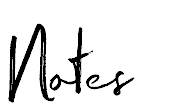 Questions/CuesNotesSummarySummary